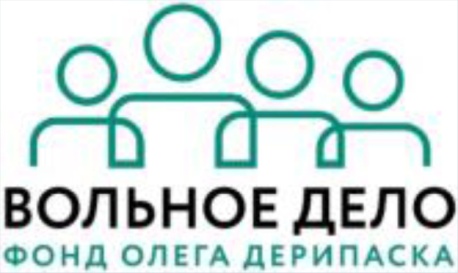 КОНКУРСНОЕ ЗАДАНИЕпервый Региональный чемпионат JuniorSkills в Республике Крым 2017КомпетенцияМультимедийная журналистика 14+Конкурсное задание включает в себя следующие разделы:ВведениеФормы участия в чемпионатеЗадание для чемпионатаМодули задания и необходимое время на их выполненияНазвание и описание профессиональной компетенции:Мультимедийная журналистикаОписание профессиональной компетенцииКомпетенция «Мультимедийная журналистика» позволяет продемонстрировать предпрофессиональные навыки «журналиста будущего». Мультимедийная журналистика – раздел журналистики, ориентированный на размещение информации на цифровых носителях, а также в сети интернет. Это определяет и требования к предоставляемому журналистом материалу: упор на визуальный ряд, интерактивность, краткость и комплексность. Это медиапродукт, который посвящен одной теме и сочетает в себе несколько форматов – фото, видео, текст, аудио, инфографика, интерактив. Под техникой журналистского ремесла подразумевается система базовых знаний и навыков, доступных для понимания и освоения старшими школьниками. Навыки, которыми должен обладать мультимедийный журналист, – написание текста, редактирование, съемка видео, фотосъемка, владение основами дизайна, создание интерактивного компонента, а также – владение сервисами для работы с базами активных данных.В рамках соревнования по компетенции «Мультимедийная журналистика» каждой из команд молодых журналистов (категория 14+) предстоит за три соревновательных дня создать и опубликовать в интернете мультимедийный лонгрид на заданную тему.Сопроводительная документацияКонкурсное задание содержит лишь информацию, относящуюся к характеристике объема задания и основным видам деятельности при его выполнении. Для подготовки участников к чемпионату по данной компетенции необходимо использовать следующие документы:•	Техническое описание  «Мультимедийная журналистика».•	Правила техники безопасности и охраны труда.•	Инфраструктурный лист.2. ФОРМЫ УЧАСТИЯ В ЧЕМПИОНАТЕЧемпионат предполагает командное участие (команда состоит из двух человек), поэтому конкурсное задание рассчитано на командное выполнение. Но модули 2 и 3 выполняются индивидуально.Исполнитель: команда – мини-редакция, состоящая из двух человек. Количество команд 4. Время выполнения 12 часов. Платформа публикации: 
Tilda CC.3. ЗАДАНИЕ ДЛЯ ЧЕМПИОНАТАКонкурсное задание преследует своей целью показать навыки конкурсантов в области мультимедийной журналистики. Участники чемпионата получают текстовое описание задания. Конкурсное задание имеет несколько модулей, выполняемых последовательно. Каждый выполненный модуль оценивается отдельно.Задание: Собрать и разместить в интернете мультимедийный материал по актуальному информационному поводу.В рамках выполнения задания участники должны проявить следующие навыки и умения:искать, находить, запрашивать, проверять и преобразовывать информацию;взаимодействовать друг с другом в команде (мини-редакции) в условиях ограниченного времени;планировать командную (редакционную) деятельность для достижения необходимого результата;пользоваться фотоаппаратом, диктофоном, видеокамерой;пользоваться компьютером и иметь навыки создания, редактирования и сохранения текстовых и гипертекстовых документов; базовые навыки обработки фотоизображений; создавать и редактировать презентации; уметь пользоваться веб-браузерами; работать с файлами на внешних носителях; пользоваться возможностями мобильной техники (смартфоны, планшеты и т.д.) для фото- видео- и аудио-записи и последующей обработки;навык создания материалов по техническому заданию к определенным срокам;базовые навыки разработки концепции и формата издания в соответствии с техническими требованиями;базовые навыки разработки макета издания / режиссерского сценария в соответствии с концепцией и техническими требованиями;навыки сбора и проверки информации;базовые навыки интервьюирования;умение выстраивать сюжет и смысловой центр материала;навыки работы с диктофоном (в том числе на мобильном устройстве), последующей расшифровки и редактирования интервью и иных аудиоматериалов;навык фотосъемки (в том числе на мобильном устройстве), с последующей обработкой фотоизображений под заданный формат (в программах Adobe Photoshop / Lightroom);базовые навыки видеосъемки с последующим видеомонтажом (в программах  Adobe Premier / Sony Vegas);базовые навыки звукозаписи, обработки звукозаписей и аудиомонтажа (в программах Audacity или в мобильных приложениях);базовые навыки графического дизайна и, в частности, верстки;базовые навыки подготовки материалов для представления в виде инфографики, базовые навыки создания инфографики (рисованной, в онлайн-сервисах);навык создания материала на платформе Tilda CC (настройка шаблонов, простая верстка, редактирование, публика).Общие требования к выполнению задания включают в себя:Выполнение участниками регламента и правил техники безопасности соревнований.Выполнение участниками технических требований конкурсного задания.Наличие компьютерной техники и необходимое для выполнения задания программного обеспечения. Доступ в интернет.Участники в ходе выполнения задания вправе использовать свою фото -, аудиоаппаратуру.Участники вправе использовать Интернет для поиска и проверки информации (в последний день соревнования). Цитирование из предложенных источников информации допускается. Объем цитирования не должен превышать 20% от общего текста материала.Плагиат фото-, видео-, аудиоматериалов, готовые графические материалы из Интернета не допускаются.Минимальное количество фотографий в тексте - не менее 7 (не более 10).Минимальное количество аудиозаписей - не менее 2 (не более 3).Минимальное количество инфографики - не менее 2 (не более 3). Желательно, чтобы инфографика была создана на основе проведения самостоятельных опросов командами. Минимальное количество видеофрагментов - не менее 2 (не более 3). Минимальное количество слайдшоу - не менее 1 (не более 2).Объем основного текстового материала публикации - не менее 3000 и не более 6000 знаков с пробелами (шрифт Times New Roman или Arial, с интервалом не более 1,5). Не учитывается цитирование, справочный материал, выноски.Участники вправе использовать специализированные онлайн-сервисы для создания инфографики, создания и редактирования изображений, редактирования аудио, фото и видео.Участники вправе использовать символику своего объединения, логотипы своих школьных СМИ.Особые условияВ силу специфики журналистской деятельности, выполнение задания предполагает:Сбор и частичную обработку информации участниками за пределами конкурсной площадки.Сдвиг (но не более чем на +40 минут) времени начала и окончания первого и второго конкурсных дней.Конкурсное задание состоит из 5-ти модулей.Окончательные аспекты критериев оценки уточняются членами жюри. Оценка производится в соответствии с утвержденной экспертами схемой оценки. Если участник конкурса не выполняет требования техники безопасности, подвергает опасности себя или других конкурсантов, он может быть отстранен от конкурса.Время и детали конкурсного задания в зависимости от конкурсных условий могут быть изменены членами жюри.Конкурсное задание должно выполняться помодульно. Оценка также происходит от модуля к модулю.4.МОДУЛИ ЗАДАНИЯ И НЕОБХОДИМОЕ ВРЕМЯМодуль 1. Выбор актуального информационного повода и изучение его специфики и особенностей. Разработка темы и написание плана лонгрида.Участникам команды дается папка с материалами по трем информационным поводам. Они должны изучить предложенные материалы. Обсудить их. Найти актуальный информационный повод для своего материала. Придумать и написать план своего мультимедийного материала. В нем они должны указать тему, виды работ и последовательность их выполнения для раскрытия темы. План будущего материала не должен превышать объем в 600 знаков (Times New Roman или Arial, 12, с интервалом не более 1,5).Текст плана должен находится в исходной папке материалов каждой команды по подготовке лонгрида для проверки экспертами.Модуль 2. Написание первичного текста лонгрида. Написание основного текста. Выполняется одним участником. Тем, кто в команде умеет писать тексты. Вербальный текст не должен быть меньше 3000 знаков и не должен превышать 6000 знаков (шрифт Times New Roman или Arial, 12, с интервалом не более 1,5). Второй участник работает над поиском дополнительных сведений по теме в сети Интернет.Основной текст должен находится в исходной папке материалов каждой команды по подготовке лонгрида для проверки экспертами.Требования к тексту: грамотность, логика разбиения на абзацы, стиль изложения, наличие и информативность подзаголовков, оригинальность текста, наличие и информативность подзаголовковМодуль 3. Подготовка дополнительных мультимедийных элементов. Фотосъемка, видеосъемка, аудиозапись, создание инфографики для иллюстрации материала.Фотосъемка выполняется одним участником. В сопровождении наставника или группы волонтеров он выходит за пределы площадки для фотосъемки. Количество фотографий в статье – не менее 7 (не более 10). Формат: JPG, цветовая модель RGB, 96 dpi, размер не менее 800 и не более 2000 пикселей по длинной стороне. После съемки участник обрабатывает отснятые фотографии, приводит их к необходимым требованиям. Отбирает фотографии для слайдшоу.  Формат слайдшоу: WMV, соотношение сторон 16:9; качество 480р, 720p или 1080p. Материал, отснятый и/или смонтированный на мобильном устройстве, должен быть приведен к указанному формату. Продолжительность каждого слайдшоу – не менее 1 мин и не более 2 минут. Количество фотографий в слайдшоу не менее 7-ми, но не более 10-ти. В итоговом лонгриде все фотографии и слайдшоу должны иметь подписи.Аудиозапись (интервью, блиц-опрос) на диктофон выполняется одним участником. В сопровождении наставника или группы волонтеров он выходит за пределы площадки для проведения опросов по теме лонгрида, действуя по написанному ранее плану. Формат 16bit / 44.1 kHz / WAV или MP3 (не менее 192 kbps). Продолжительность каждого аудио не менее 40 сек и не более 2 минут.  Аудио оформляется как видеофайл со статичной фотографией и закадровым звуком. Формат: MP4 (кодек сжатия xViD, H.264, DivX); соотношение сторон 16:9; качество 480р, 720p или 1080p. Сопровождающая фотография должна содержательно соответствовать аудиоматериалу. После аудиозаписи участник соревнования обрабатывает запись. Создает по проведенному опросу графические материалы: инфографику. Видеосъемка может быть выполнена командой. В сопровождении наставника или группы волонтеров команда выходит за пределы площадки для проведения опросов, документальной съемки по теме лонгрида, действуя по написанному ранее плану. Формат: WMV,  MP4 (кодек сжатия xViD, H.264, DivX); соотношение сторон 16:9; качество 480р, 720p или 1080p. Материал, отснятый и/или смонтированный на мобильном устройстве, должен быть приведен к указанному формату. Продолжительность каждого видео – не менее 1 мин 30 сек и не более 5 минут. В итоговом лонгриде все видеозаписи должны иметь подписи.Слайдшоу, аудиозаписи, видеоматериалы должны быть выложены на сервисе YouTube. Экспертам предоставляется ссылка на материалы для проверки.Фотографии, инфографика с подписями, слайдшоу, видеоматериалы, аудиоматериалы и ссылки на них должны находится в исходной папке материалов каждой команды по подготовке лонгрида для проверки экспертами.В итоговом лонгриде фотографии, инфографика, слайдшоу, видеоматериалы, аудиоматериалы должны иметь подписи и указание авторства.Модуль 4. Сборка мультимедийных элементов, подготовка окончательного материала и его размещение на платформе Tilda CCМодуль выполняется командой. Окончательное редактирование мультимедийных материалов. Окончательная верстка лонгрида, распределение подготовленных материалов мультимедиа в основном тексте лонгрида. Модуль 5. Публикация материала в социальных сетях и подготовка скриншотов отзывов на мультимедийную публикациюМодуль выполняется командой. Участникам необходимо загрузить все части задания на платформе Tilda CC. На это здание отводится 2 часа. Необходимо проверить наличие мультимедийных элементов в материале. При необходимости поправить текст. Важно учесть наличие:заголовка и подзаголовкаимен авторов материалацитатподписей ко всем элементам материаланаличие ссылок на внешние источникиСсылка на мультимедийный материал в сети Интернет должна находится в файле плана лонгрида.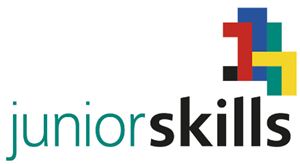 Название модулейВремя выполненияВыбор актуального информационного повода и изучение его специфики и особенностей. Разработка темы и написание плана лонгрида 1 часНаписание первичного текста лонгрида3 часаПодготовка дополнительных мультимедийных элементов. Фотосъемка, видеосъемка, аудиозапись, создание инфографики для иллюстрации материала4 часаСборка мультимедийных элементов, подготовка окончательного материала и его размещение на платформе Tilda CC 2 часаПубликация материала в социальных сетях и подготовка скриншотов отзывов на мультимедийную публикацию2 часа